ΕΠΑΝΑΛΗΠΤΙΚΕΣ ΑΣΚΗΣΕΙΣ ΓΛΩΣΣΑΣΔ΄ΔΗΜΟΤΙΚΟΥΤΜΗΜΑ ΥΠΟΔΟΧΗΣ 2ΟΝΟΜΑ:______________1)Στις παρακάτω προτάσεις να υπογραμμίσεις τα ρήματα και να σημειώσεις ( Χ) στο κουτάκι που δηλώνει το χρόνο τους, όπως στο παράδειγμα: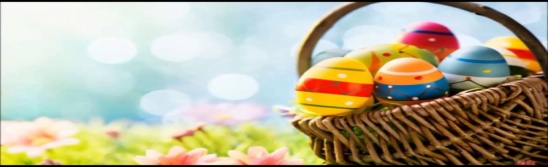 2)Να κλίνεις τα παρακάτω επίθετα στα τρία γένη μαζί με το ουσιαστικό που συνοδεύουν σε κάθε γένος :ΕΝΙΚΟΣ ΑΡΙΘΜΟΣΠΛΗΘΥΝΤΙΚΟΣ ΑΡΙΘΜΟΣ3) Να σημειώσεις (Χ) στο κουτάκι που δηλώνει τι είναι η υπογραμμισμένη λέξη καθεμίας από τις παρακάτω προτάσεις: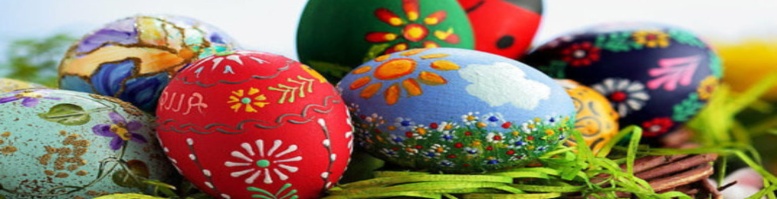 	Καλό Πάσχα και καλές διακοπές!!! Αν έχεις όρεξη για κατασκευές, επισκέψου τον παρακάτω σύνδεσμο για να φτιάξεις εύκολα:https://www.e-mama.gr/10-easy-inexpensive-diy-easter-crafts/ΕΝΕΣΤΩΤΑΣΠΑΡΑΤΑΤΙΚΟΣΕΞΑΚ.ΜΕΛΛ.Τα χρώματα ομορφαίνουν την εικόνα.ΧΗ γριούλα πεινούσε και κρύωνε πολύ.XΘα σε περιμένω μέχρι τις 8.00.XΣτο εξής θα διαβάζεις μόνος σου.XΣτολίζουν το σπίτι για τη γιορτή.XΤα καλοκαίρια πήγαιναν στο νησί.XΕκεί βρίσκαμε ό,τι θέλαμε.XΩς πότε θα υπομένεις τις φωνές του;XΚάνει κρύο και βρέχει όλη μέρα.XΔίδασκε γλώσσα σε τρεις τάξεις.XΑρσενικόΘηλυκόΟυδέτεροΟν.ο μεγάλος κήποςη μεγάλη λίμνητο μεγάλο χωριόΓεν.του μεγάλου κήπουτης μεγάλης λίμνηςτου μεγάλου χωριούΑιτ.τον μεγάλο κήποτην μεγάλη λίμνητο μεγάλο χωριόΚλητ. μεγάλε κήπε μεγάλη λίμνη μεγάλο χωριόΑρσενικόΘηλυκόΟυδέτεροΟν.οι μεγάλοι κήποιοι μεγάλες λίμνεςτα μεγάλα χωριάΓεν.των μεγάλων κήπωντων μεγάλων λιμνώντων μεγάλων χωριώνΑιτ.τους μεγάλους κήπουςτις μεγάλες λίμνεςτα μεγάλα χωριάΚλητ. μεγάλοι κήποι μεγάλες λίμνες μεγάλα χωριάΥποκείμενοΑντικείμενο1.Το σχολείο μας έχει πολλά λουλούδια.Χ2.Στο σχολείο μας υπάρχουν πολλά λουλούδια.Χ3.Το κουδούνι χτύπησε τρεις φορές.Χ4.Η Μαρία χτύπησε το κουδούνι τρεις φορές.Χ5.Η σάκα έχει μέσα πολλά πράγματα.Χ6.Μία σάκα αγόρασε στο παιδί η Νίκη.Χ7.Η Αστραδενή νοσταλγεί το παλιό της σχολείο.Χ8.Το νέο της σχολείο είναι στην Αθήνα.Χ